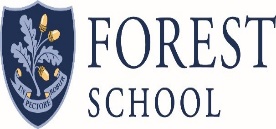 PERSON SPECIFICATION  IMcG/ML – June18JOB TITLE Visiting Teacher of Drum KitDEPARTMENT/SECTION MusicCRITERIA ESSENTIALDESIRABLEQUALIFICATIONS:Good Degree level qualification in Music and/or Performance from a recognised university or conservatoireMasters or higher-level qualification √√EXPERIENCE: Experience of teaching Drum Kit to a range of students from beginner to advanced level Experience of teaching both boys and girlsDemonstrate a proven track record of building a good rapport with pupilsFamiliarity with the most current syllabi for Drum Kit exams with a variety of awarding bodies (e.g. Rockschool, LCM)√√√√KNOWLEDGE & SKILLS: Excellent musicianshipAbility to teach a wide variety of styles of musicStrong organisation skillsGood communication skills, orally and writtenCompetent level of ICT skills with Microsoft Office and Windows 10√√√√√APTITUDES: Passion, enthusiasm and ability to motivate and inspire studentsGoodwill and a positive attitude to educationDiscretion, courtesy, honesty and integrityReliable, punctual, diligent and well-organisedCommitment to safeguarding and the welfare of students√√√√√